О подготовке проекта внесения изменений в Правила землепользования и застройки муниципального образования Лабазинский сельсовет Курманаевского района Оренбургской областиВ целях исполнения предписания Министерства строительства, жилищно-коммунального и дорожного хозяйства Оренбургской области «О принятии мер по приведению Правил землепользования и застройки муниципальных образований Оренбургской области в соответствие с требованиями Градостроительного кодекса Российской Федерации», руководствуясь Градостроительным кодексом Российской Федерации (в редакции Федерального закона от 3 июля 2016г. № 373 – ФЗ «О внесении изменений в градостроительный кодекс Российской Федерации.» и Уставом муниципального образования Лабазинский сельсовет:1. Приступить к подготовке проекта внесения изменения в Правила землепользования и застройки муниципального образования Лабазинский сельсовет Оренбургской области, утвержденные решением Совета депутатов от 31.03.2014 № 114 (далее - Правила землепользования и застройки).2. Утвердить Порядок и сроки проведения работ по подготовке проекта внесения изменений в Правила землепользования и застройки согласно Приложению.3. Разработчика проекта правил землепользования и застройки определить в соответствии с Федеральным законом от 05.04.2013 № 44-ФЗ.4. Финансирование работ осуществить за счет средств бюджета администрации муниципального образования Лабазинский сельсовет.5. Контроль за выполнением настоящего постановления оставляю за собой.6. Постановление вступает в силу после официального опубликования в газете «Лабазинский вестник» и подлежит размещению на официальном сайте МО Лабазинский сельсовет в сети Интерент.Глава муниципального образования                                          В.А. ГражданкинРазослано: в дело, администрации района, прокурору районаПриложениек постановлениюот 25.10.2016 № 176-п Порядок и сроки проведения работ по подготовке проекта внесения изменений в Правила землепользования и застройки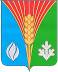 АдминистрацияМуниципального образованияЛабазинский сельсоветКурманаевского районаОренбургской областиПОСТАНОВЛЕНИЕ25.10.2016 № 176-п№п/пПорядок проведения работ по подготовке проекта ПравилСроки проведения работИсполнитель, ответственное лицо1Разработка проекта внесения изменений в Правила землепользования и застройки10 рабочих дней со дня заключения МК контракта (Договора)Специалист администрации2Проверка проекта внесения изменений в Правила на соответствие требованиям технических регламентов, генеральному плану поселения, схемам территориального планированияВ течении 2 рабочих дней со дня получения проектаКомиссии по землепользованию и застройке при администрации МО Лабазинский сельсовет3Принятие постановления о направлении проекта внесения изменений в Правила Главе муниципального образования или в случае обнаружения его несоответствия требованиям и документам, в комиссию на доработкуПо окончании проверкиГлава администрации муниципального образования4Утверждение постановления о проведении публичных слушаний по проекту внесения изменений в Правила землепользования и застройкиВ течении 2 дней со дня получения проекта правилГлава муниципального образования5Опубликование постановления о проведении публичных слушаний по проекту внесения изменений в ПравилаВ течении 2 дней с даты принятия постановленияспециалист администрации6Проведение публичных слушаний по проекту внесения изменений в Правила, с оформлением протокола слушанийМинимум 2 месяца максимум 4 месяца со дня опубликования проекта правилСостав участников публичных слушаний по подготовке проекта внесения изменений в Правила землепользования и застройки7Подготовка заключения по результатам проведения публичных слушанийВ течении2 дней со дня проведения слушанийКомиссия по землепользованию и застройке при администрации МО Лабазинский сельсовет8Опубликование заключения о проведении публичных слушанийВ течении 2 дней со дня проведения слушанийспециалист администрации9Принятие решения о направлении проекта Правил, протокола публичных слушаний и заключения в Совет депутатов МО Лабазинский сельсовет или об отклонении проекта внесения изменений в Правила или направлении его на доработку с указанием даты его повторного представления В течение 2 дней после представления проекта ПравилГлава администрации муниципального образования10Опубликование утверждённых Правил землепользования и застройки в порядке, установленном для официального опубликования муниципальных правовых актов, иной официальной информации, и размещаются на официальном сайте поселения в сети "Интернет"В течение 2 дней после утверждения проекта Правилспециалист администрации